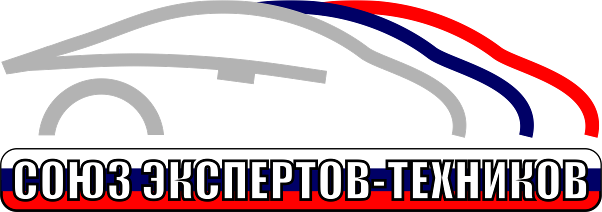 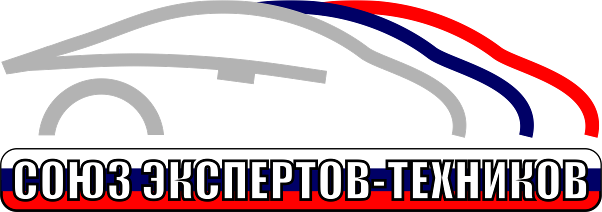 ЗАЯВКА НА УЧАСТИЕв III-й Всероссийской конференции экспертов-техников22-24 мая 2019г., санаторий «Морской прибой»,Крым, г. Ялта, пгт. Кореиз-4, Алупкинское шоссе, 19.Сведения об участнике (заполнить)При оплате до 25 апреля стоимость для членов СЭТ - 21 000 руб., для остальных участников – 24 000 руб., после 25 апреля стоимость 24000 и 28000 соответственно.В стоимость включено: участие в трёхдневной конференции;четырёхдневное проживание в двухместном номере;пользование бассейном;трёхразовое питание; дружеский фуршет вечером 23мая;сертификат участника.*   Заезд в санаторий с 14 часов 21-го мая 2019, выезд до 12 часов 25-го мая 2019г. Справки по телефонам: +7 (495) 107-00-31, +7 (8692) 45-09-49, +7 (918) 002-09-01Заявки присылать по прилагаемой форме в «Word» на e-mail: info@setrf.orgОПЛАТА ПРОИЗВОДИТСЯ ТОЛЬКО ПО БЕЗНАЛИЧНОМУ РАСЧЕТУ.     РЕКВИЗИТЫ ДЛЯ ОПЛАТЫ:Фамилия, имя, отчество (полностью)Членство в СЭТ (да/нет)Место работы (название предприятия)Занимаемая должность Квалификация (не нужное удалить)эксперт-техник, оценщик, судебный экспертНазвание организации-плательщикаИНН плательщикаКПП плательщикаМесто нахождения плательщика Почтовый адрес участникаМобильный телефон E-mail Прошу выслать счёт (да/нет)ФИО члена семьи, желаемые даты прожив.ПолучательИндивидуальный предприниматель Ермишко Елена АлексеевнаИНН920156197180Расчётный счёт40802810942560101460БИК (МФО)043510607Корсчёт30101810335100000607Банк получателяРНКБ БАНК (ПАО), г. СимферопольНазначение платежаЗа участие в конференции (указать фамилию имя и отчество участника)